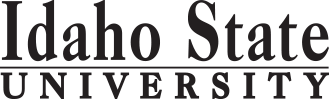                                                                                                                                                                                                 Form Revised 4.14.2017Course Subject and TitleCr. Min. GradeMin. Grade*GE, UU or UM**Sem. OfferedPrerequisiteCo RequisiteCo RequisiteCo RequisiteCo RequisiteCo RequisiteSemester OneSemester OneSemester OneSemester OneSemester OneSemester OneSemester OneSemester OneSemester OneSemester OneSemester OneSemester OneGE Objective 1: ENGL 1101 English Composition33C-GEF,S,SuAppropriate placement scoreGE Objective 5: GEOL 1100 Dynamic Earth (lecture only)OR                       GEOL 1101 Physical Geology (lecture only)33C-GEF, S, ASuGE Objective 5: GEOL 1110 Physical Geol for Scientists Lab11GEF, SGEOL 1100 or GEOL 1101                 GE Objective 3: Either  MATH 1170 (or 1160)4 or 34 or 3C-GEF, S, SuMATH 1147 or equivalent or appropriate score (or MATH 1143 )MATH 1147 or equivalent or appropriate score (or MATH 1143 )MATH 1147 or equivalent or appropriate score (or MATH 1143 )MATH 1147 or equivalent or appropriate score (or MATH 1143 )MATH 1147 or equivalent or appropriate score (or MATH 1143 )BIOL 1101 and BIOL 11101 L General Biology I44F, S, SuMATH 1108 or appropriate scoreMATH 1108 or appropriate score(MATH 1108)(MATH 1108)(MATH 1108)(MATH 1108)Free Electives0 or 10 or 1                                                                                            Total1515Semester TwoSemester TwoSemester TwoSemester TwoSemester TwoSemester TwoSemester TwoSemester TwoSemester TwoSemester TwoSemester TwoSemester TwoGE Objective 1: ENGL 1102 Critical Reading and Writing33C-GEF,SENGL 1101 or equivalentBIOL 1102 Biology and BIOL 1102L II44F, SBIOL 1101GE Objective 5: CHEM 1111 and 1111L General Chemistry I55GEF, S, SuMATH 1143 or equivalentMATH 1143 or equivalentGE Objective 433GEF, S, Su                                                                                            Total1515Semester ThreeSemester ThreeSemester ThreeSemester ThreeSemester ThreeSemester ThreeSemester ThreeSemester ThreeSemester ThreeSemester ThreeSemester ThreeSemester ThreeGEOL 3306 Environmental Geology33UMFGEOL 1100 or 1101GEOL 4403 Principles of GIS33UMF, SGEOL 4403LGEOL 4403LGEOL 4403LGEOL 4403LGEOL 4403LBIOL 2209/L General Ecology44F, SBIOL 1101 and BIOL 1102BIOL 2209LBIOL 2209LBIOL 2209LBIOL 2209LBIOL 2209LCHEM 1112 and 1112L General Chemistry II44F, SCHEM 1111 and 1111L; CHEM 1111 and 1111L; CHEM 1111 and 1111L; CHEM 1111 and 1111L; Free Electives11                                                                                             Total1515Semester FourGEOL 3315 Evolution of the Earth's Surface44UMSGEOL 1100 or 1101; GEOL 1110GEOL 1100 or 1101; GEOL 1110GEOL 1100 or 1101; GEOL 1110PHYS 1111/1113 or PHYS  2211/221344F/ F, SMATH 1143 or equivalent  or   MATH 1175MATH 1143 or equivalent  or   MATH 1175MATH 1143 or equivalent  or   MATH 1175GE Objective 2: COMM 1101 Principles of Speech33GEF, SGE Objective 6:33GEF,S, SuFree Electives11F, S, Su                                                                                             Total1515Semester FiveSET A course44UMF,S, SuSee catalogSET B course 44UMF,S, SuSee catalogGE Objective 7:33GEF,S, SuMATH 3350 Statistical Methods33UMF, SMATH 1160 or MATH 1170Free Electives11                                                                                              Total1515Semester SixGEOL 4416 Global Environmental Change33UMASBIOL 2209, GEOL 3306SET A Course4 4 UMF,S, SuSee catalogSET B course3 or 43 or 4UMF,S, SuSee catalogGE Objective 633GEF,S, SuFree Electives1 or 21 or 2F,S, Su                                                                                              Total1515Summer GEOL 4451 Field Methods Environ. Science 33UMSuSemester SevenSET C course2 or 32 or 3UMSee catalogGE Objective 433GEF,S, SuGE Objective 933GEF,S, SuFree Electives6 or 76 or 7F,S, SuSee catalog                                                                                             Total                                        1515Semester EightGEOL 4492 Earth and Environmental Systems Seminar11UMSJunior or senior standingSet D course2 or 32 or 3UMF,S, SuSee catalogFree Electives8 or 98 or 9                                                                                              Total                                              1212*GE=General Education Objective, UU=Upper Division University, UM= Upper Division Major    **See Course Schedule section of Course Policies page in the e-catalog (or input F, S, Su, etc.) *GE=General Education Objective, UU=Upper Division University, UM= Upper Division Major    **See Course Schedule section of Course Policies page in the e-catalog (or input F, S, Su, etc.) *GE=General Education Objective, UU=Upper Division University, UM= Upper Division Major    **See Course Schedule section of Course Policies page in the e-catalog (or input F, S, Su, etc.) *GE=General Education Objective, UU=Upper Division University, UM= Upper Division Major    **See Course Schedule section of Course Policies page in the e-catalog (or input F, S, Su, etc.) *GE=General Education Objective, UU=Upper Division University, UM= Upper Division Major    **See Course Schedule section of Course Policies page in the e-catalog (or input F, S, Su, etc.) *GE=General Education Objective, UU=Upper Division University, UM= Upper Division Major    **See Course Schedule section of Course Policies page in the e-catalog (or input F, S, Su, etc.) *GE=General Education Objective, UU=Upper Division University, UM= Upper Division Major    **See Course Schedule section of Course Policies page in the e-catalog (or input F, S, Su, etc.) *GE=General Education Objective, UU=Upper Division University, UM= Upper Division Major    **See Course Schedule section of Course Policies page in the e-catalog (or input F, S, Su, etc.) *GE=General Education Objective, UU=Upper Division University, UM= Upper Division Major    **See Course Schedule section of Course Policies page in the e-catalog (or input F, S, Su, etc.) *GE=General Education Objective, UU=Upper Division University, UM= Upper Division Major    **See Course Schedule section of Course Policies page in the e-catalog (or input F, S, Su, etc.) *GE=General Education Objective, UU=Upper Division University, UM= Upper Division Major    **See Course Schedule section of Course Policies page in the e-catalog (or input F, S, Su, etc.) *GE=General Education Objective, UU=Upper Division University, UM= Upper Division Major    **See Course Schedule section of Course Policies page in the e-catalog (or input F, S, Su, etc.) 2017-2018 Major RequirementsCR2017-2018 GENERAL EDUCATION OBJECTIVESSatisfy Objectives 1,2,3,4,5,6 (7 or 8) and 92017-2018 GENERAL EDUCATION OBJECTIVESSatisfy Objectives 1,2,3,4,5,6 (7 or 8) and 92017-2018 GENERAL EDUCATION OBJECTIVESSatisfy Objectives 1,2,3,4,5,6 (7 or 8) and 92017-2018 GENERAL EDUCATION OBJECTIVESSatisfy Objectives 1,2,3,4,5,6 (7 or 8) and 936  cr. min36  cr. minMAJOR REQUIREMENTS60 - 641. Written English  (6 cr. min)                                ENGL 11011. Written English  (6 cr. min)                                ENGL 11011. Written English  (6 cr. min)                                ENGL 11011. Written English  (6 cr. min)                                ENGL 110133Either GEOL 1100 OR  GEOL 1101                         (3 credits counted in Objective 5)Either GEOL 1100 OR  GEOL 1101                         (3 credits counted in Objective 5)                                                                                    ENGL 1102                                                                                    ENGL 1102                                                                                    ENGL 1102                                                                                    ENGL 110233GEOL 1110 Physical Geology for Scientists Lab12. Spoken English   (3 cr. min)                               COMM 11012. Spoken English   (3 cr. min)                               COMM 11012. Spoken English   (3 cr. min)                               COMM 11012. Spoken English   (3 cr. min)                               COMM 110133GEOL 3306 Environmental Geology33. Mathematics      (3 cr. min)         MATH 1160 or MATH 11703. Mathematics      (3 cr. min)         MATH 1160 or MATH 11703. Mathematics      (3 cr. min)         MATH 1160 or MATH 11703. Mathematics      (3 cr. min)         MATH 1160 or MATH 11703 or 43 or 4GEOL 3315 Evolution of the Earth's Service44. Humanities, Fine Arts, Foreign Lang.    (2 courses; 2 categories; 6 cr. min)4. Humanities, Fine Arts, Foreign Lang.    (2 courses; 2 categories; 6 cr. min)4. Humanities, Fine Arts, Foreign Lang.    (2 courses; 2 categories; 6 cr. min)4. Humanities, Fine Arts, Foreign Lang.    (2 courses; 2 categories; 6 cr. min)4. Humanities, Fine Arts, Foreign Lang.    (2 courses; 2 categories; 6 cr. min)4. Humanities, Fine Arts, Foreign Lang.    (2 courses; 2 categories; 6 cr. min)GEOL 4403 Principles of GIS3GEOL 4416 Global Environmental Change3GEOL 4492 Earth and Environmental Systems Seminar 15. Natural Sciences         (2 lectures-different course prefixes, 1 lab; 7 cr. min)5. Natural Sciences         (2 lectures-different course prefixes, 1 lab; 7 cr. min)5. Natural Sciences         (2 lectures-different course prefixes, 1 lab; 7 cr. min)5. Natural Sciences         (2 lectures-different course prefixes, 1 lab; 7 cr. min)5. Natural Sciences         (2 lectures-different course prefixes, 1 lab; 7 cr. min)5. Natural Sciences         (2 lectures-different course prefixes, 1 lab; 7 cr. min)GEOL 4451 Field Methods in Env Sci (summer only)3Either GEOL 1100    OR    GEOL 1101                    Either GEOL 1100    OR    GEOL 1101                    Either GEOL 1100    OR    GEOL 1101                    Either GEOL 1100    OR    GEOL 1101                    33BIOL 1101 and 1101L Biology I and Lab4CHEM 1111 and 1111L General Chemistry I             CHEM 1111 and 1111L General Chemistry I             CHEM 1111 and 1111L General Chemistry I             CHEM 1111 and 1111L General Chemistry I             55BIOL 1102 and 1102L Biology II and Lab4BIOL 2209 and 2209L General Ecology and Lab46. Behavioral and Social Science        (2 courses-different prefixes; 6 cr. min)6. Behavioral and Social Science        (2 courses-different prefixes; 6 cr. min)6. Behavioral and Social Science        (2 courses-different prefixes; 6 cr. min)6. Behavioral and Social Science        (2 courses-different prefixes; 6 cr. min)6. Behavioral and Social Science        (2 courses-different prefixes; 6 cr. min)6. Behavioral and Social Science        (2 courses-different prefixes; 6 cr. min)CHEM 1111 and 1111L General Chemistry I        (5 credits counted in Objective 5)CHEM 1111 and 1111L General Chemistry I        (5 credits counted in Objective 5)CHEM 1112 and 1112L General Chemistry II4Either PHYS 1111 and PHYS 1113 General Physics I and LabOR       PHYS 2211 and PHYS 2213 Engineering Physics I and Lab             (PHYS 2211 requires MATHB 1175 – 4 cr) 4 or 5One Course from EITHER Objective 7 OR  8                    (1course;  3 cr. min)One Course from EITHER Objective 7 OR  8                    (1course;  3 cr. min)One Course from EITHER Objective 7 OR  8                    (1course;  3 cr. min)One Course from EITHER Objective 7 OR  8                    (1course;  3 cr. min)One Course from EITHER Objective 7 OR  8                    (1course;  3 cr. min)One Course from EITHER Objective 7 OR  8                    (1course;  3 cr. min)Either MATH 1160 or 1170                                   (3 or 4 cr counted in Objective 3)                                            Either MATH 1160 or 1170                                   (3 or 4 cr counted in Objective 3)                                            7. Critical Thinking  GEOL 1107 Real Monsters recommended7. Critical Thinking  GEOL 1107 Real Monsters recommended7. Critical Thinking  GEOL 1107 Real Monsters recommended7. Critical Thinking  GEOL 1107 Real Monsters recommendedMATH 3350 Statistical Methods38. Information Literacy   8. Information Literacy   8. Information Literacy   8. Information Literacy   SET A - choose 2 courses7 or 89. Cultural Diversity                                                             (1 course;  3 cr. min)9. Cultural Diversity                                                             (1 course;  3 cr. min)9. Cultural Diversity                                                             (1 course;  3 cr. min)9. Cultural Diversity                                                             (1 course;  3 cr. min)9. Cultural Diversity                                                             (1 course;  3 cr. min)9. Cultural Diversity                                                             (1 course;  3 cr. min)GEOL 4402 Geomorphology and lab; GEOL 4430 Principles of Hydrogeology    GEOL 4417 &  4417L  Geomorphology and Lab; other approved coursesGEOL 4402 Geomorphology and lab; GEOL 4430 Principles of Hydrogeology    GEOL 4417 &  4417L  Geomorphology and Lab; other approved coursesGEOL 4402 Geomorphology and lab; GEOL 4430 Principles of Hydrogeology    GEOL 4417 &  4417L  Geomorphology and Lab; other approved coursesGEOL 4402 Geomorphology and lab; GEOL 4430 Principles of Hydrogeology    GEOL 4417 &  4417L  Geomorphology and Lab; other approved coursesGeneral Education Elective to reach 36 cr. min.                        (if necessary)General Education Elective to reach 36 cr. min.                        (if necessary)General Education Elective to reach 36 cr. min.                        (if necessary)General Education Elective to reach 36 cr. min.                        (if necessary)General Education Elective to reach 36 cr. min.                        (if necessary)General Education Elective to reach 36 cr. min.                        (if necessary)SET B - choose 2 courses 8BIOL 4416 and Lab Population Ecology;   BIOL 4462 and Lab Freshwater Ecology BIOL 4489 Field Ecology;  GEOL 4490 Ecosystem Ecology and Global ChangesBIOL 4416 and Lab Population Ecology;   BIOL 4462 and Lab Freshwater Ecology BIOL 4489 Field Ecology;  GEOL 4490 Ecosystem Ecology and Global Changes                                                                                                  Total GE                                                                                                  Total GE                                                                                                  Total GE                                                                                                  Total GE38 or 3938 or 39BIOL 4416 and Lab Population Ecology;   BIOL 4462 and Lab Freshwater Ecology BIOL 4489 Field Ecology;  GEOL 4490 Ecosystem Ecology and Global ChangesBIOL 4416 and Lab Population Ecology;   BIOL 4462 and Lab Freshwater Ecology BIOL 4489 Field Ecology;  GEOL 4490 Ecosystem Ecology and Global ChangesGE Objectives - Catalog Requirements: 2017-2018 General Education Requirements (PDF)GE Objectives - Catalog Requirements: 2017-2018 General Education Requirements (PDF)GE Objectives - Catalog Requirements: 2017-2018 General Education Requirements (PDF)GE Objectives - Catalog Requirements: 2017-2018 General Education Requirements (PDF)GE Objectives - Catalog Requirements: 2017-2018 General Education Requirements (PDF)GE Objectives - Catalog Requirements: 2017-2018 General Education Requirements (PDF)SET C - choose 1 course not used previously  used2 or 3GE Objectives - Catalog Requirements: 2017-2018 General Education Requirements (PDF)GE Objectives - Catalog Requirements: 2017-2018 General Education Requirements (PDF)GE Objectives - Catalog Requirements: 2017-2018 General Education Requirements (PDF)GE Objectives - Catalog Requirements: 2017-2018 General Education Requirements (PDF)GE Objectives - Catalog Requirements: 2017-2018 General Education Requirements (PDF)GE Objectives - Catalog Requirements: 2017-2018 General Education Requirements (PDF) GEOL 4410 Science in Am.  Society ;  HIST 4430 Global Environmental History; POLS 4455 Environmental Politics & Policy;  SET D – Select an elective course not used for any other requirement2 or 3HIST 4432 US Environmental History; POLS 4466 Public Lands Policy;  ANTH 4402 Ecological Anthropology; ECON 3352 Environmental Economics;  PHIL 4455 Environmental Ethics; SOC 3335 Population and Environment;GEOL 4410 Science in American Society; GEOL/HIST 4471 Historical Geography of Idaho; HIST 4430 Global Environmental History;  POLS 4455 Environmental Politics & Policy;  HIST 4432 US Environmental History; POLS 4466 Public Lands Policy;  ANTH 4402 Ecological Anthropology; ECON 3352 Environmental Economics;  PHIL 4455 Environmental Ethics; SOC 3335 Population and Environment;GEOL 4410 Science in American Society; GEOL/HIST 4471 Historical Geography of Idaho; HIST 4430 Global Environmental History;  POLS 4455 Environmental Politics & Policy;  HIST 4432 US Environmental History; POLS 4466 Public Lands Policy;  ANTH 4402 Ecological Anthropology; ECON 3352 Environmental Economics;  PHIL 4455 Environmental Ethics; SOC 3335 Population and Environment;GEOL 4410 Science in American Society; GEOL/HIST 4471 Historical Geography of Idaho; HIST 4430 Global Environmental History;  POLS 4455 Environmental Politics & Policy;  HIST 4432 US Environmental History; POLS 4466 Public Lands Policy;  ANTH 4402 Ecological Anthropology; ECON 3352 Environmental Economics;  PHIL 4455 Environmental Ethics; SOC 3335 Population and Environment;GEOL 4410 Science in American Society; GEOL/HIST 4471 Historical Geography of Idaho; HIST 4430 Global Environmental History;  POLS 4455 Environmental Politics & Policy;  MAP Credit SummaryMAP Credit SummaryMAP Credit SummaryMAP Credit SummaryCRCRHIST 4432 US Environmental History; POLS 4466 Public Lands Policy;  ANTH 4402 Ecological Anthropology; ECON 3352 Environmental Economics;  PHIL 4455 Environmental Ethics; SOC 3335 Population and Environment;GEOL 4410 Science in American Society; GEOL/HIST 4471 Historical Geography of Idaho; HIST 4430 Global Environmental History;  POLS 4455 Environmental Politics & Policy;  HIST 4432 US Environmental History; POLS 4466 Public Lands Policy;  ANTH 4402 Ecological Anthropology; ECON 3352 Environmental Economics;  PHIL 4455 Environmental Ethics; SOC 3335 Population and Environment;GEOL 4410 Science in American Society; GEOL/HIST 4471 Historical Geography of Idaho; HIST 4430 Global Environmental History;  POLS 4455 Environmental Politics & Policy;  Major Major Major Major 60 - 6460 - 64HIST 4432 US Environmental History; POLS 4466 Public Lands Policy;  ANTH 4402 Ecological Anthropology; ECON 3352 Environmental Economics;  PHIL 4455 Environmental Ethics; SOC 3335 Population and Environment;GEOL 4410 Science in American Society; GEOL/HIST 4471 Historical Geography of Idaho; HIST 4430 Global Environmental History;  POLS 4455 Environmental Politics & Policy;  HIST 4432 US Environmental History; POLS 4466 Public Lands Policy;  ANTH 4402 Ecological Anthropology; ECON 3352 Environmental Economics;  PHIL 4455 Environmental Ethics; SOC 3335 Population and Environment;GEOL 4410 Science in American Society; GEOL/HIST 4471 Historical Geography of Idaho; HIST 4430 Global Environmental History;  POLS 4455 Environmental Politics & Policy;  General Education  General Education  General Education  General Education  38 or 3938 or 39Free Electives to reach 120 creditsFree Electives to reach 120 creditsFree Electives to reach 120 creditsFree Electives to reach 120 credits18 - 2218 - 22                                                                                     TOTAL                                                                                     TOTAL                                                                                     TOTAL                                                                                     TOTAL120120Graduation Requirement Minimum Credit ChecklistGraduation Requirement Minimum Credit ChecklistGraduation Requirement Minimum Credit ChecklistConfirmedConfirmedConfirmedMinimum 36 cr. General Education Objectives (15 cr. AAS)Minimum 36 cr. General Education Objectives (15 cr. AAS)Minimum 36 cr. General Education Objectives (15 cr. AAS)yesyesyesMinimum 16 cr. Upper Division in Major (0 cr.  Associate)Minimum 16 cr. Upper Division in Major (0 cr.  Associate)Minimum 16 cr. Upper Division in Major (0 cr.  Associate)yesMinimum 36 cr. Upper Division Overall (0 cr.  Associate)Minimum 36 cr. Upper Division Overall (0 cr.  Associate)Minimum 36 cr. Upper Division Overall (0 cr.  Associate)yesMinimum of 120 cr. Total (60 cr. Associate)Minimum of 120 cr. Total (60 cr. Associate)Minimum of 120 cr. Total (60 cr. Associate)yesAdvising NotesAdvising NotesMAP Completion Status (for internal use only)MAP Completion Status (for internal use only)MAP Completion Status (for internal use only)MAP Completion Status (for internal use only)MAP Completion Status (for internal use only)MAP Completion Status (for internal use only)Recommended Electives:Recommended Electives:DateDateDateDateDateENGL 3307 Prof and Technical WritingENGL 3307 Prof and Technical WritingDepartment: 10.26.2017 mmc10.26.2017 mmc10.26.2017 mmc10.26.2017 mmc10.26.2017 mmcBIOL 3316 Biometry LabBIOL 3316 Biometry LabCAA or COT:CAA10.2.2017 jhCAA10.2.2017 jhCAA10.2.2017 jhCAA10.2.2017 jhCAA10.2.2017 jhRegistrar: 